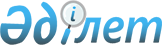 О порядке введения в действие изменений в технический регламент Таможенного союза "О безопасности сельскохозяйственных и лесохозяйственных тракторов и прицепов к ним" (ТР ТС 031/2012)Решение Коллегии Евразийской экономической комиссии от 12 апреля 2022 года № 62.
      В соответствии со статьей 52 Договора о Евразийском экономическом союзе от 29 мая 2014 года и пунктом 11 приложения № 2 к Регламенту работы Евразийской экономической комиссии, утвержденному Решением Высшего Евразийского экономического совета от 23 декабря 2014 г. № 98, Коллегия Евразийской экономической комиссии решила:
      1. Установить, что:
      а) документы об оценке соответствия колесных и гусеничных сельскохозяйственных и лесохозяйственных тракторов, прицепов к ним и их компонентов обязательным требованиям, установленным техническим регламентом Таможенного союза "О безопасности сельскохозяйственных и лесохозяйственных тракторов и прицепов к ним" (ТР ТС 031/2012), принятым Решением Совета Евразийской экономической комиссии от 20 июля 2012 г. № 60 (далее – технический регламент), выданные или принятые до даты вступления в силу Решения Совета Евразийской экономической комиссии от 29 октября 2021 г. № 127 "О внесении изменений в технический регламент Таможенного союза "О безопасности сельскохозяйственных и лесохозяйственных тракторов и прицепов к ним" (ТР ТС 031/2012)", действительны до окончания срока их действия;
      б) производство и выпуск в обращение на таможенной территории Евразийского экономического союза продукции, являющейся объектом технического регулирования технического регламента, при наличии документов об оценке соответствия, указанных в подпункте "а" настоящего пункта, допускаются до окончания срока действия таких документов;
      в) обращение продукции, являющейся объектом технического регулирования технического регламента, выпущенной в обращение в период действия документов об оценке соответствия, указанных в подпункте "а" настоящего пункта, допускается в течение срока годности (службы) этой продукции.
      2. Настоящее Решение вступает в силу по истечении 30 календарных дней с даты его официального опубликования.
					© 2012. РГП на ПХВ «Институт законодательства и правовой информации Республики Казахстан» Министерства юстиции Республики Казахстан
				
      Председатель КоллегииЕвразийской экономической комиссии 

М. Мясникович
